North Carolina’s Coastal Conference
Student Poster Abstract Form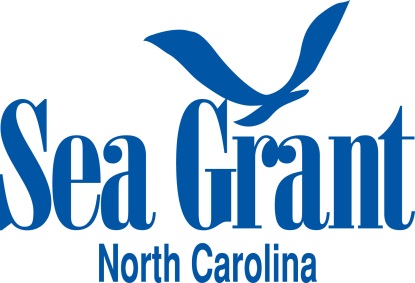 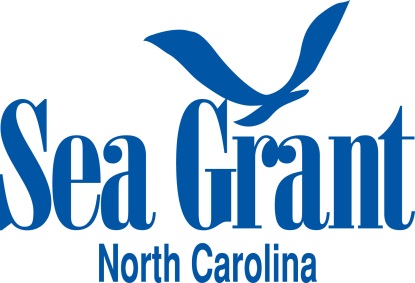 Full instructions here.Name: _______________________________________________________________________Email: ________________________________ Phone: ________________________________University/College: _____________________________________________________________Full Mailing Address: ________________________________________________________________________________________________________________________________________Faculty Advisor: _______________________________________________________________Focus Area (select only one from list): _____________________________________________Poster Title: __________________________________________________________________Abstract (400 word maximum):